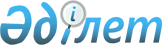 Об установлении публичного сервитутаРешение акима села Тажен Бейнеуского района Мангистауской области от 16 января 2024 года № 01-05/3
      В соответствии c Земельным кодекcом Республики Казахстан, Законом Республики Казахстан "О местном государственном управлении и самоуправлении в Республике Казахстан" аким села Тажен РЕШИЛ:
      1. Установить публичный сервитут сроком до 12 октября 2031 года без изъятия земельных участков у собственников и землепользователей товариществу с ограниченной ответственностью "SilkNetCom", на земельный участок общей площадью 0,3220 гектаров, расположенный на територии села Тажен для прокладки и эксплуатации волоконно-оптической линии связи.
      2. Главный специалисту государственного учреждения "Аппарат акима села Тажен" (Жангалиев М.) обеспечить государственную регистрацию настоящего решения, его официальное опубликование в средствах массовой информации.
      3. Контроль за исполнением настоящего решения оставляю за собой.
      4. Настоящее решение вступает в силу после дня его первого официального опубликования.
					© 2012. РГП на ПХВ «Институт законодательства и правовой информации Республики Казахстан» Министерства юстиции Республики Казахстан
				
      Аким села Тажен 

А.Жумаханов
